20.06.2019г «Мы вновь читаем Пушкинские строки»Так называлось мероприятие, посвященное творчеству любимого писателя. В библиотеке была оформлена выставка А.С. Пушкин «Солнце поэзии. Слава России». Читатели у выставки читали любимые стихи, любимого поэта, делились своими впечатлениями о первых прочитанных книгах. Для детей был проведён сказочный фейерверк «Там, на невиданных дорожках». Ребята узнавали сказки по иллюстрациям, по началу, ловили рыбок в пруду и отвечали на вопросы, а также узнавали, кто отправил телеграммы, получили письмо от царя Дадона, разгадывали кроссворд.	Лучший знаток сказок получил приз - книгу «Стихотворения А.С. Пушкина». На мероприятии, посвященном к юбилею А.С. Пушкина,  читатели расширили свой кругозор, повысили свой интеллектуальный уровень, желание больше читать и получать новые знания.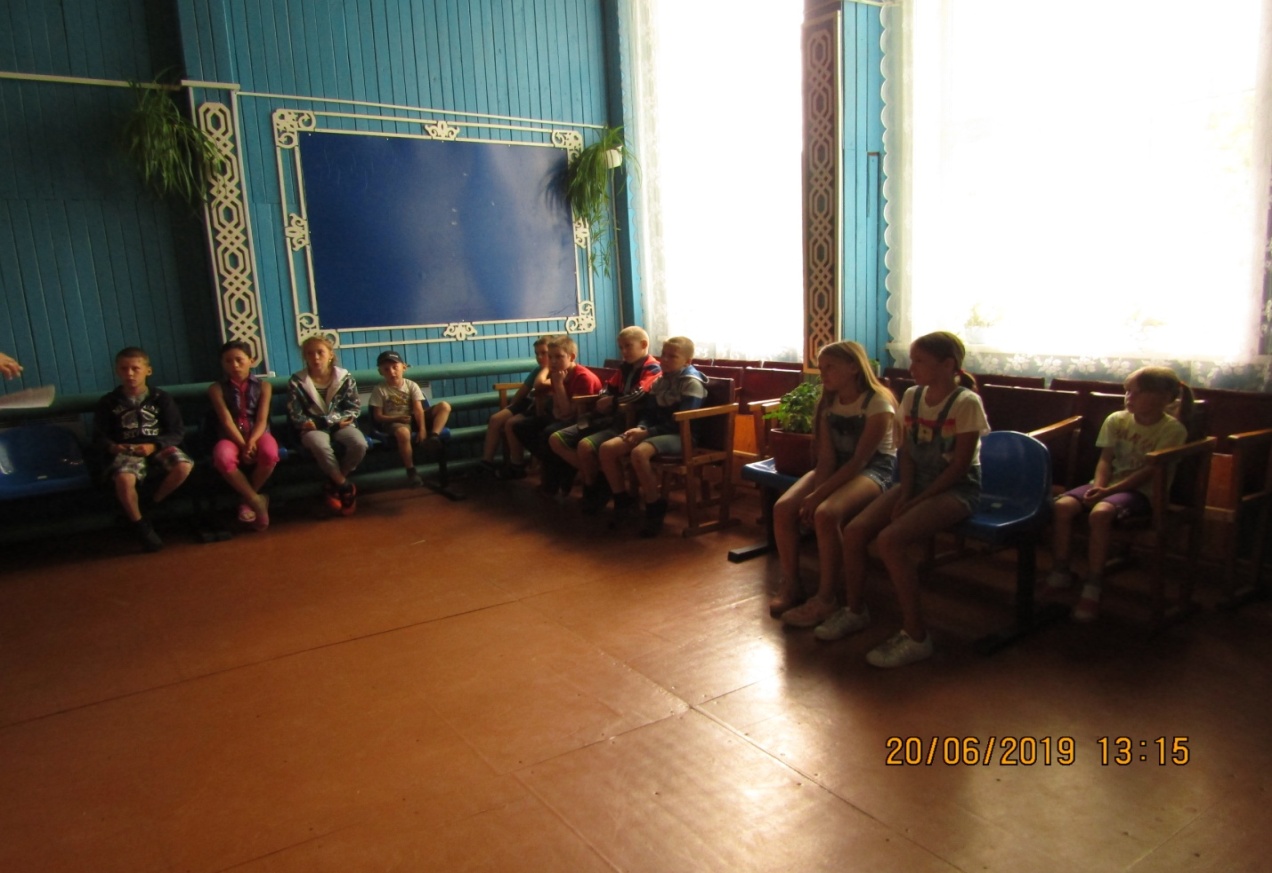 